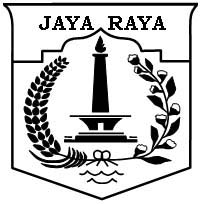 ULANGAN SEMESTER GENAP 2015/2016LEMBAR SOALMata Pelajaran 	: MatematikaKelas/Program 	: XHari, Tanggal 	: Senin, 15 September 2008Waktu 		: 90 menitPETUNJUK  :Tulislah nama dan nomor peserta anda pada lembar jawaban.Dahulukan menjawab soal-sola yang dianggap mudah.Kerjakan pada lembar jawaban yang disediakan.Bentuk soal essay terstruktur.Tidak diperbolehkan menggunakan kalkulator.Periksalah pekerjaan Anda sebelum diserahkan kepada pengawas.Apa yang harus dilakukan agar terhindar dari Narkotika (napza) jelaskan .....Jelaskan pengertian dari NAPZA .....Sebutkan penggolongan dari NAPZA dari jenis dan efeknya ....Apa arti singkatan dari HIV AIDS ......Virus HIV AIDS dapat menular melalui ..... sebutkan ......